                                                                          ПРОЕКТ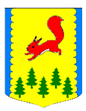 КРАСНОЯРСКИЙ КРАЙПИРОВСКИЙ МУНИЦИПАЛЬНЫЙ ОКРУГПИРОВСКИЙ ОКРУЖНОЙ СОВЕТ ДЕПУТАТОВРЕШЕНИЕО внесении изменений в решение Пировского окружного Совета депутатов от 29.12.2020 №7-50р «Об утверждении Положения об оплате труда депутатов, выборных должностных лиц Пировского муниципального округа, осуществляющих свои полномочия на постоянной основе лиц, замещающих иные муниципальные должности и муниципальных служащих Пировского муниципального округа»В соответствии с Постановлением Совета администрации Красноярского края от 29.12.2007 №512-п «О нормативах формирования расходов на оплату труда депутатов, выборных должностных лиц местного самоуправления, осуществляющих свои полномочия на постоянной основе, лиц, замещающих иные муниципальные должности, и муниципальных служащих, руководствуясь статьями 20,35 Устава Пировского муниципального округа, Пировский окружной Совет депутатов РЕШИЛ:1.Внести в решение Пировского окружного Совета депутатов от 29.12.2020 №7-50р «Об утверждении Положения об оплате труда депутатов, выборных должностных лиц Пировского муниципального округа, осуществляющих свои полномочия на постоянной основе и муниципальных служащих Пировского муниципального округа» (далее – Положение) следующие изменения.1.1. пункт 2 статьи 3 дополнить абзацем следующего содержания:«к) иные выплаты в соответствии с федеральными законами»;1.2. в пункте 6 статьи 2, п.п 3.2. пункта 3 статьи 4 слово «предельного» исключить;2. Контроль за исполнением настоящего решения возложить на комиссию по бюджетной налоговой, экономической политике, земельным, имущественным отношениям и правоохранительной деятельности.3. Решение вступает в силу после его официального опубликования в районной газете «Заря» и применяется к правоотношениям, возникшим с 01 января 2023 года.31.03. 2023с. Пировское                  № 31-***рПредседатель Пировского окружного Совета депутатов___________Г.И. Костыгина              И.о. Главы Пировского               муниципального округа              ____________ С.С. Ивченко  